Дмитрий Наркисович Мамин –Сибиряк. « Сказка про  Храброго Зайца-Длинные Уши, косые глаза, короткий хвост».Тип урока:.Вид урока: традиционный Технологии: игровая, здоровьесберегающая, ИКТФормы работы: индивидуальная, коллективная Цели урока: развивать умение анализировать текст; понимать поступки героев;развивать навыки выразительного чтения; развивать умение находить слова, которые помогают описать эмоциональное состояние героев;                                                                                       развивать память, внимание, речь учащихся;прививать любовь к природе, к животным;воспитывать отрицательное отношение к хвастовству;воспитывать умение слушать друг друга, уважать мнение товарищей.Ход урока1.Организационный момент (слайд1)2. Речевая разминка(слайд2)     Как его ни корми, он всё в лес глядит.        За двумя ими погонишься, ни одного не поймаешь.        Он до Киева доведёт. - Молодцы, отгадали загадки, а сейчас прочитаем их, вставив нужное слово, скороговоркой.  (Чтение учащихся под руководством учителя, можно по 1 ученику)Как волка ни корми, он всё в лес глядит.За двумя зайцами погонишься, ни одного не поймаешь.Язык до Киева доведёт.3. Введение в тему. Звучит песня « Сказки гуляют по свету»; в исполнении В. Толкуновой.( слайды 3,4,5,6,7)О чём поётся в песне? ( ответы детей)Какие признаки сказки напомнила песня? (волшебство, добро побеждает зло)С  каким литературным жанром будем  продолжать работать? ( сказкой, слайд8)Если сказку написал автор, то какая она? ( авторская, слайд9)А  ещё какие сказки знаете? (народные)Беседа по сказкам народным и авторским.Что вы можете сказать о народных сказках? Великий русский писатель писал…(слайд 10)Есть ли сходство у литературных сказок с народными? Что скажете об авторских сказках? ( вывешивается таблица) 4. Самоопределение к деятельности.А  кто автор нашей сказки? ( Д.Н. Мамин-Сибиряк, авторская сказка)А чтобы узнать о ком мы сегодня будем говорить, разгадайте ребус и загадку. (ЯЦ) (слайды 12,13) Серый гонится за белым, Хочет белым пообедать. Как догонит - зубом щелк: Белый - бедный, сытый -...5. Целеполагание. Назовите тему урока ( продолжим работу над сказкой Д.Н. Мамина-Сибиряка «Сказка….». Беседа по биографии писателя Мамина-Сибиряка.(14,15,16,17)О каких героях из сказки будем говорить?Чему будем учиться на уроке, работая над сказкой? ( учиться анализировать поступки героев, их действия, давать им характеристики)6. Работа по теме урока.( слайд18)- Каким изображён заяц в начале сказки?  (маленьким, трусливым)  (слайд19)        Найдите ответ на этот вопрос.     (Родился зайчик в лесу и всё боялся. Треснет где-нибудь сучок, вспорхнёт птица, упадёт с дерева ком снега, - у зайчика душа в пятки)-Как вы понимаете выражение «душа в пятки ушла»? Когда так говорят? (слайд 30)(Это значит, он сильно испугался. Когда сильно пугаешься, бывает такое состояние, как будто сердце куда-то в ноги «уходит»)-Почему заяц вдруг заявил, что никого не боится?  (Он вырос большой и вдруг надоело ему бояться).(слайд20)-Как к этому заявлению отнеслись другие зайцы?(слайд 21) Зачитайте отрывок из сказки.  (Собрались старые зайцы, сбежались маленькие зайчата, приплелись старые зайчихи – все слушают, как хвастается Заяц – Длинные Уши, Косые глаза, Короткий Хвост, - слушают и своим собственным ушам не верят. Не было ещё, чтобы заяц не боялся никого).- Что они говорили?  (Эй ты, Косой Глаз, ты и волка не боишься?)- Прочитайте, как хвастался заяц. (И волка не боюсь, и лисицы, и медведя – никого не боюсь! - Да что тут говорить! – кричал расхрабрившийся окончательно Заяц. – Ежели мне попадётся волк, так я его съем… - Слушайте вы, трусы! Слушайте и смотрите на меня. - Почему же начали смеяться над ним молодые и старые зайцы?(Все над ним смеялись, потому что понимали, что волка он одолеть не сможет, а только всё хвастается) - Почему волк решил съесть именно этого зайца?(Он услышал, как над ним смеются зайцы, а больше всех – хвастун заяц, который хвастался своей храбростью)- Что случилось с зайцем, когда он увидел волка?(слайд 22)(Язык у хвастуна точно примёрз.)- Как вы понимаете это выражение?(слайд30)(Он не мог говорить, язык у него точно замёрз от страха, ведь он увидел волка). - Что показалось волку? Что он подумал о зайце?( слайд 23)(Ему показалось, что кто-то в него выстрелил. А о зайце он подумал, что он  какой-то бешенный) - А что казалось зайцу?(слайд23)(Волк гонится за ним по пятам вот-вот схватит его) - Как автор говорит о том, как заяц убегал от волка?(слайд 30)(Задал такого стрекоча. Что, кажется, готов был выскочить из собственной кожи).- Где нашли трусишку другие зайцы?(слайд24)  (В ямке под кустиком).  -Какие чувства он испытывал?  (Чувства страха.)  - Что ему сказали зайцы? (слайд24) Как они его стали называть? (Они его похвалили. Молодец, косой!..)    - Найдите этот отрывок и прочитайте  стр. 186 -Во что стал верить заяц, после этого происшествия?(слайды36,37)  (Что он действительно никого не боится)- Было ли вам жалко зайца?- В какой момент? Почему?                   Физминутка      Ну-ка, зайка, выходи!Ну-ка, серый, выходи!Зайка, зайка попляши,Ну-ка, серый, попляши!Ручками похлопай, Ножками потопайИ немного покружись,Всем нам низко поклонись.Зайка, зайка, берегись,Под кусточком серый волкХочет зайку он схватить,Хочет зайку изловить.Зайка, ушки навостриИ в избушку побеги,Спрячься дома у себя, - Не поймает волк тебя.ФИЗМИНУТКА (слайд25)7. Работа над иллюстрацией  ( 1иллюстрации)Рассмотрите 1 иллюстрацию - Какой эпизод сказки изображён? Найдите отрывок и зачитайте – стр183,184(Это уж выходило совсем забавно…..Ежели мне попадётся волк, так я его  сам съем)Рассмотрите 2 иллюстрацию.  (2 иллюстрации)- Какой эпизод сказки изображён? Найдите отрывок и зачитайте – стр186- Как вы думаете, какие чувства испытывает заяц в этот момент? (чувства страха)- Почему художник одел всех зайцев в одежду? (Это сказка) Дидактическая игра «Найди меня»  (Раздаточный материал)(20 табличек розданы детям по одной. Вывешиваем к картинкам с изображением персонажей сказки) - У вас на партах слова и выражения, которые подходят к героям сказки. - Внимательно прочитайте. Определите, кому из героев сказки они подходят.На доске картинки героев сказки:Действия зайца: (слайд26)-Крикнул во весь лес- взобрался на пенёк;-точно примёрз;- подпрыгнул кверху; -упал со страху; -задал стрекоча;-выбился из сил-замертво свалился-начал верить, что никого не боитсяДействия других зайцев (слайд28)-Собрались, сбежались, приплелись; - все слушают; ушам не верят;  - начали кувыркаться; - не могли прийти в себя;   - закричали в один голос.- начали выглядыватьДействия волка (слайд 27)- Ходил; проголодался; - остановился; понюхал воздух; - начал подкрадываться; - близко подошёл;   - бежал в другую сторону;Обсудить эти действия: - По этим действиям можно дать характеристику героям сказки. (слайд 29)   - Прочитайте действия зайца и скажите какой он? (Хвастливый и трусливый) - Прочитайте действия зайцев. Что можно сказать о них. Какие они?(Дружные, любопытные, доверчивые, робкие и трусливые) - Что можно сказать о волке?(Злой, хитрый, вечно голодный, осторожный и трусливый)  8. Дидактическая игра «Составь пару»  (словарная работа – образные выражения)(Записи сделаны на листах – табличках. Сдвигаем пары табличек .Ответы:очень удивились услышанному --- своим ушам не верятпоявился, как только о нём вспомнили --- тут как тутсильно испугался --- еле жив от страхастремительно убежал --- задал стрекочапритаился и замер от страха --- не смел дохнутьослабел, сильно устал --- замертво свалилсягнался неотступно --- по пятамМолодцы! Справились с заданием.9. Беседа о хвастовстве.     Что такое хвастовство?  (высказывания детей)      Хвастовство – отрицательная черта характера - Что обозначает слово хвастать?     Хвастать – желать прославиться чем-либо, врать, говорить неправду    особенно с похвальбою  о себе.Что значит хвастаться?     Хвастаться – высказываться с хвастовством о себе. - Кто такой хвастун?       Хвастун – хвастливый человек.     Вывод: Чтобы тебя уважали, надо делать конкретные полезные дела, а не хвастаться.10. Обобщение В народе всегда разграничивали добро и зло, правду и ложь, трусость и храбрость.11.Экспресс - диагностика Работа с фигурками зайцев, вырезанных из бумаги.  Кто считает, что, заяц храбрый – прикрепите фигурку на пенёк, а кто считает, что заяц на самом деле трус – рядом с ёлочкой.                                                                                                                        (Звучит песня «О сказке» - У каждого своё мнение и это ваше право считать зайца храбрым или трусливым. Большинство считает его…(смотреть по количеству…)Синквейн: 1.Сказка.2. Авторская, захватывающая.3. Читали, находили, играли.4. Урок был познавательным и интересным.5. Фантастика.Рефлексия настроения(39)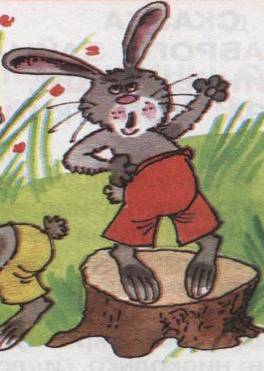                                                                     Разработала:                                                          учитель начальных классов                                                         Альбекова Айман Кадылбековна                                                         МКОУ Андреевская СОШ                                    18 декабря 2013годакарточки 1 столбикаОчень удивились услышанномуПоявился, как только о нём вспомнилиСильно испугалсяСтремительно убежалПритаился и замер от страхаОслабел, сильно усталГнался неотступнокарточки 2 столбикаПо пятамЗадал стрекочаНе смел дохнутьСвоим ушам не верятТут как тутЕле жив от страхаЗамертво свалился